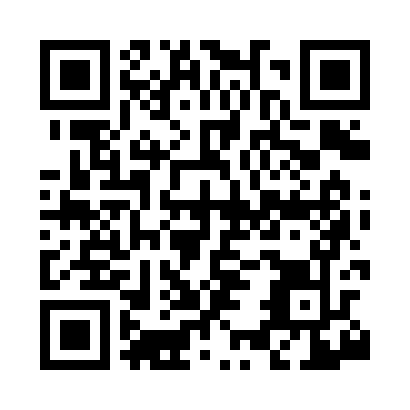 Prayer times for Norwich Corners, New York, USAMon 1 Jul 2024 - Wed 31 Jul 2024High Latitude Method: Angle Based RulePrayer Calculation Method: Islamic Society of North AmericaAsar Calculation Method: ShafiPrayer times provided by https://www.salahtimes.comDateDayFajrSunriseDhuhrAsrMaghribIsha1Mon3:395:261:055:108:4410:302Tue3:405:261:055:108:4410:303Wed3:415:271:055:108:4310:294Thu3:425:281:055:108:4310:295Fri3:435:281:065:108:4310:286Sat3:445:291:065:108:4210:277Sun3:455:301:065:108:4210:278Mon3:465:301:065:108:4210:269Tue3:475:311:065:108:4110:2510Wed3:485:321:065:108:4110:2411Thu3:495:331:065:108:4010:2312Fri3:505:331:075:108:4010:2213Sat3:515:341:075:108:3910:2114Sun3:535:351:075:108:3810:2015Mon3:545:361:075:108:3810:1916Tue3:555:371:075:098:3710:1817Wed3:575:381:075:098:3610:1718Thu3:585:381:075:098:3510:1619Fri3:595:391:075:098:3510:1420Sat4:015:401:075:098:3410:1321Sun4:025:411:075:098:3310:1222Mon4:035:421:075:088:3210:1023Tue4:055:431:075:088:3110:0924Wed4:065:441:075:088:3010:0825Thu4:085:451:075:088:2910:0626Fri4:095:461:075:078:2810:0527Sat4:115:471:075:078:2710:0328Sun4:125:481:075:078:2610:0229Mon4:145:491:075:068:2510:0030Tue4:155:501:075:068:249:5831Wed4:175:511:075:058:239:57